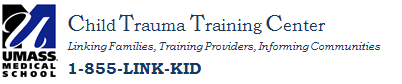                                                                                           LINK-KID REFERRAL FORMHistory of Trauma and Behaviors Related to the Trauma: _________________________________________________________________________________________________________________________________________________________________________________________________________________________________________________________________________________________________________________________________________________________________________________________________________________________________________________________________________________________________________________________________________________________________________________________________________________________________________________________________________________________________________________________________________________________________Trauma Screen: History (Check all that apply)Sexual Abuse	 Emotional/Psychological Abuse	Domestic Violence 		Community ViolencePhysical Abuse   	 Severe Accident or Illness		 Parental Substance Abuse	Traumatic GriefNeglect                	 War/Terrorism/Immigration	Natural Disaster		Parent Mental IllnessFrequent Moves  Parent history of trauma		Kidnapping			School Violence/BullyingHomelessness	 Parent Incarcerated              	Parent Deployed                 Systems-Induced Trauma (ie. Removal/multiple placements       Victim of Commercial Sexual Exploitation (CSEC)Separation from parent due to death, divorce, abandonment or other reason.  Other (please explain) __________________________________________________________________________________________________ Current Reactions/Behaviors/Functioning Related to the Trauma (Check all that apply)Oppositional Behaviors	Depression 		Self-Harm		Dissociation		ImpulsivityAttention/concentration	Conduct Problems	Sleep Difficulties	Anger Problems	RegressionSuicidal Ideations		Homicidal Ideations	Audio Hallucinations	Visual Hallucinations	AnxietySexualized Behaviors		Animal Cruelty 	Attachment/relationship      Somatization/Physical              	Problems with 	 Difficulties    Complaints 			    Emotional Regulation  Other:____________________________________________Current Posttraumatic Stress Reactions Related to the Trauma (Check all that apply) Re-experiencing (nightmares, flashbacks or intrusive thoughts) Avoidance (not want to talk about the trauma, avoiding trauma reminders) Numbing (lack of emotion, social withdrawal) Hyperarousal (exaggerated startle response(s), hyper-vigilance, being “on edge”) Name:  Name:  Name:  Name:  Name:  Name:  Name:  Date of Birth:Date of Birth:Date of Birth:Age:Age:Gender: M     F       T Gender: M     F       T Primary Language: Primary Language: Primary Language: Primary Language: Primary Language: Legal Custody Status:Legal Custody Status:Legal Custody Status:Legal Custody Status:Legal Custody Status:Race/EthnicityRace/EthnicityLGBTQ     Yes    NoLGBTQ     Yes    NoLGBTQ     Yes    NoLGBTQ     Yes    NoLGBTQ     Yes    NoAddress:  Address:  Address:  Address:  Address:  Address:  Address:  Address:  Address:  Address:  Address:  Address:  City:   City:   City:   State:  State:  Zip:Zip:Zip:Zip:Zip:Zip:Zip:Referral Source Name:   Referral Source Name:   Referral Source Name:   Referral Source Name:   Referral Source Name:   Referral Source Name:   Referral Source Name:   Referral Source Phone:Referral Source Phone:Referral Source Phone:Referral Source Phone:Referral Source Phone:Referral Source Relationship to youth: Referral Source Relationship to youth: Referral Source Relationship to youth: Referral Source Relationship to youth: Referral Source Relationship to youth: Referral Source Relationship to youth: Referral Source Relationship to youth: Referral Source Email Address:Referral Source Email Address:Referral Source Email Address:Referral Source Email Address:Referral Source Email Address:Mother/Guardian Name: Mother/Guardian Name: Mother/Guardian Name: Mother/Guardian Name: Mother/Guardian Name: Mother/Guardian Name: Mother/Guardian Name: Father/Guardian Name: Father/Guardian Name: Father/Guardian Name: Father/Guardian Name: Father/Guardian Name: Address:  Same   Other: Address:  Same   Other: Address:  Same   Other: Address:  Same   Other: Address:  Same   Other: Address:  Same   Other: Address:  Same   Other: Address:  Same   Other: Address:  Same   Other: Address:  Same   Other: Address:  Same   Other: Address:  Same   Other: Telephone:  Same  Other: Telephone:  Same  Other: Telephone:  Same  Other: Telephone:  Same  Other: Telephone:  Same  Other: Telephone:  Same  Other: Telephone:  Same  Other: Telephone:  Same  Other: Telephone:  Same  Other: Telephone:  Same  Other: Telephone:  Same  Other: Telephone:  Same  Other: Primary Language:Primary Language:Primary Language:Primary Language:Primary Language:Primary Language:Primary Language:Primary Language:Primary Language:Primary Language:Primary Language:Primary Language:DCF Involvement:    Yes    No    Custody DCF Involvement:    Yes    No    Custody DCF Involvement:    Yes    No    Custody DCF Involvement:    Yes    No    Custody DCF Involvement:    Yes    No    Custody DCF Involvement:    Yes    No    Custody DCF Involvement:    Yes    No    Custody Foster Parent Name:Foster Parent Name:Foster Parent Name:Foster Parent Name:Foster Parent Name:Social Worker Name:Social Worker Name:Social Worker Name:Social Worker Name:Social Worker Name:Social Worker Name:Social Worker Name:Address:  Same   Other:Address:  Same   Other:Address:  Same   Other:Address:  Same   Other:Address:  Same   Other:E-mail Address:E-mail Address:E-mail Address:E-mail Address:E-mail Address:E-mail Address:E-mail Address:Telephone:  Same  Other:Telephone:  Same  Other:Telephone:  Same  Other:Telephone:  Same  Other:Telephone:  Same  Other:Telephone:  Same  Other:Telephone:  Same  Other:Telephone:  Same  Other:Telephone:  Same  Other:Telephone:  Same  Other:Telephone:  Same  Other:Telephone:  Same  Other:Primary Language:Primary Language:Primary Language:Primary Language:Primary Language:Email Address of Caregiver:Email Address of Caregiver:Email Address of Caregiver:Email Address of Caregiver:Email Address of Caregiver:Email Address of Caregiver:Email Address of Caregiver:Email Address of Caregiver:Email Address of Caregiver:Email Address of Caregiver:Email Address of Caregiver:Email Address of Caregiver:Name of School:                                                          Grade:                                           IEP/504    Yes    No   Name of School:                                                          Grade:                                           IEP/504    Yes    No   Name of School:                                                          Grade:                                           IEP/504    Yes    No   Name of School:                                                          Grade:                                           IEP/504    Yes    No   Name of School:                                                          Grade:                                           IEP/504    Yes    No   Name of School:                                                          Grade:                                           IEP/504    Yes    No   Name of School:                                                          Grade:                                           IEP/504    Yes    No   Name of School:                                                          Grade:                                           IEP/504    Yes    No   Name of School:                                                          Grade:                                           IEP/504    Yes    No   Name of School:                                                          Grade:                                           IEP/504    Yes    No   Name of School:                                                          Grade:                                           IEP/504    Yes    No   Name of School:                                                          Grade:                                           IEP/504    Yes    No   Name of School:                                                          Grade:                                           IEP/504    Yes    No   Developmental Delay/Intellectual Disability:Developmental Delay/Intellectual Disability:Developmental Delay/Intellectual Disability:Developmental Delay/Intellectual Disability:Developmental Delay/Intellectual Disability:Developmental Delay/Intellectual Disability:Developmental Delay/Intellectual Disability:Developmental Delay/Intellectual Disability:Developmental Delay/Intellectual Disability:Developmental Delay/Intellectual Disability:Developmental Delay/Intellectual Disability:Developmental Delay/Intellectual Disability:Developmental Delay/Intellectual Disability:Primary Care Physician: Primary Care Physician: Primary Care Physician: Primary Care Physician: Primary Care Physician: Primary Care Physician: Primary Care Physician: Primary Care Physician: Telephone:Telephone:Telephone:Telephone:Telephone:Other Providers Involved:Other Providers Involved:Other Providers Involved:Other Providers Involved:Other Providers Involved:Other Providers Involved:Other Providers Involved:Other Providers Involved:Telephone:Telephone:Telephone:Telephone:Telephone:Current Living Situation:  Home Home Home Relative Relative Foster Care Foster Care Jail/Lock Up Jail/Lock Up Detention Detention Friends Friends Friends Homeless Homeless Group Care Group Care Shelter/ Assessment Shelter/ Assessment Unknown UnknownIs the family involved with the military?   No    Yes  If yes,  please describe:   Is the family involved with the court system?    No    Yes   If yes, please describe:   Primary Insurance Company: Policy #: Name & DOB of Insurance Carrier:Name & DOB of Insurance Carrier:Secondary Insurance Company: Policy #: EBT Referred For:Clinic Based        In-Home Therapy       Appointment Preference: (as availability allows)Circle one:    Morning           Afternoon         Evening  Does family have access to transportation for treatment?    Yes    No   Does family have access to transportation for treatment?    Yes    No   Other possible barriers to treatment:Other possible barriers to treatment: